GOVER NO DO ESTADO DE RONDÔ NIAGOV ERNA DORIADECRETO Nº 2 .117	DE	11	DE	MAIO	DE	1984.O GOVERNADOR DO ESTADO DE RONDONIA usando dasAtribuições que lhe confere a Lei Complementar nº 041, 	de22 de dezembro de 1981, R	E	S	O	L	v	E:1º- Remover o servidor JOS FERNANDES BARROS, So ciólogo, cadastro nº 32 .192, da Secretaria de Estado de Cultura, Esportes e Turismo para a Secretaria de Estado do Interior e Justiça.2º - Remover a servidora ELIONAY JOHNSON, Economi ca, cadastro nº 20.220, da Secretaria de Esta do da Administração para o Hospital de Base "Ari Pinheiro " .3º- Remover o servidor JORGE DE SOUZA, Assistente Jurídico, cadastro nº 06.392, da Procuradoria Geral de Justiça do Estado para a Secretaria de Estado da Administração.4º- Remover a servidora ELIER GRANJEIRO DA COSTA, Agente Administrativo, cadastro n9 23.226, da Secretaria de Estado do Interior e Justiça pa ra a Secretaria de Estado da Agricultura.5º- Remover a servidora MARIA JOS BASILIO DOS SANGOVERNO DO ESTADO DE RONDÔNIA            GOVERNADORIATOS, Auxiliar Operacional de Serviços Diver sos, cadastro nº 37 .059, da Secretaria de Estado da Admin istração para a Secretaria de Estado Da Agricultura.6º- Remover a servidora ENIZETE QUARESMA DE CARVA LHO, Auxiliar Operacional de Serviços Diver sos, cadastro nº 37.058, da Secretaria de Es tado Administração para a Secretaria de Esta do da Agricultura.7º- Remover a servidora DORACY BATISTA VARGAS, Age Te de Portaria, cadastro nº 37 .070, da	Secre taria de Estado da Administração para a Secre taria de Estado da Educação.8º- Remover o servidor NELSON OLÍMPIO IVO DE ALBU QUERQUE, Técnico em Administração, cadastro nº 27.504, da Secretaria de Estado da Administra çao para a Secretaria de Estado do Interior e Justiça.9º - Remover a servidora DELFINA FERREIRA CAMPOS, Agente Administrativo, cadastro nº 02886, da Secretaria de Estado da Administração para a Secretaria de Estado do Interior e Justiça.10º- Remover a servidora GERALDINA MARIA DEODETHE, Agente Administrativo, cadastro nº 38.245, daSecretaria de Estado da Administr ação para	a	Secretaria de Estado da Educação.11º- Remover a servidora ANA LÜCIA DE SOUZA	VIEIGOVERNO DO ESTADO DE RONDÔNIAGOV ERNADORIARA, Agente Administrativo, cadastro nº 25627, da Governador ia para o Hospital de Base "Ar±. Pinheiro".12º - Colocar a disposição da Secretaria de Estado do Interior e Justiça o servidor MARCONI BE ZERRA DE LIMA, Médico, cadastro nº 16 .515 e 16.516, lotado na Secretaria de Estado da safi de.13º - Colocar a disposição da Asse:r.lb1éia Legislativa do Estado a servidora JANE ESTER SIQUEIRA, Técnico em Contabilidade e Publica, cadastro nº 24 .151, lotada na Procuradoria Geral.14º - Colocar a disposição da Prefeitura Municipal de Ji Paraná-RO a servidora VILMA BRUNO DE CARVALHO, Assistente Social, cadastro nº 00.707, lotada na Secretaria de Estado da Safi de.15º - Colocar a disposição da UNIR a servidor ENE GLORIA DE SILVEIRA, Professor de Ensino de 19 e 2º Graus, cadastro nº 37 .081, lotada na Se cretaria de Estado da Administração.16º- Colocar a disposição da CODARON o servidor IVAN SOUZA SALIBA, Agente de Atividade em Agr pecuária, cadastro nº 37 .083, lotado na Secre taria de Estado da Administração.17ºº- Colocar a disposição da Prefeitura	MunicipalDe Pimenta Bueno-RO o servidor ROBERTO SIDNEY MARQUES DE OLIVEIRA, Serviços Técnico EspeciGOVERNO DO ESTADO DE RONDÔNIAGOVERNADORIALizado, lotado na Secretaria de Estado da Agr cultura.18º - Colocar a disposição da CODARON o servidor RUIMAR RECON DA SILVA, Assistente Jurídico, CA dastro nº 37.078, lotado na Secretaria de Esta do da Administração.19º - Colocar a disposição da Prefeitura   Municipal de Porto Velho-RO a servidora ROSANGELA OLIVEI RA RUSSO, Agente Administrativo, cadastro nº 38 .253, lotada na Secretar ia de Estado da Ad ministração.20º- Colocar a disposição da Prefeitura Municipal de Ouro Preto D 'oeste-RO o servidor CESAR AN DR FATTORI, Odontólogo, cadastro nº 35.735,1 tado na Secretaria de Estado da Saúde.21º - Colocar a disposição da Prefeitura Municipal de Ouro Preto D'oeste-RO a servidora NIELSE CRISTINA DE MELO FATTORI, Odontóloga, cadastro nº 35 .759, lotada na Secretaria de Estado da Saúde.22º - Colocar a disposição da Federação Rondoniense de Basketball o servidor GERSON MOREIRA PIN TO, Estagiário, cadastro nº 12.702, lotado na Secretaria de Estado da Educação.23º- Colocar a disposição; da CODARON a servidora JURACY DE ARAUJO NEVES, Agente Administrativo, cadastro nº 37 .075, lotada na Secretaria de EsGOVERNO DO ESTADO DE RONDÔNIAGOVERNADO RIATado da Administração.24º - Colocar a disposição da CODARON o servidor FRANCISCO PEREIRA DA SILVA, Agente Administra tivo, cadastro nº 38.249, lotado na Secretaria de Estado da Administração.25º - Remover a servidora STELA MAR IA LYRA DE VAS CONCELOS, Assistente Social, cadastro nº 27.747, da Secretaria de Estado da Saúde para a Secretaria de Estado da Administração. Colocar a referida servidora a disposição do Projeto Rondon/RO.26º - Remover o servidor ORLANDO RIBEIRO DO NASCI- MENTO, Assistente Jurídico, cadastro      nº 24 .169, da Secretaria de Estado do Interior e Justiça para a Secretaria de Estado da Admi - nistração.27º - Colocar a disposição da Prefeitura	Municipalde Jaru-RO a servidora SUZANA INOCENTE DOMIN GOS , Técnico em Assuntos Educacionais , cadastro nº 36.805, lotada na Secretaria de Estado da Educação.28º - Colocar a disposição da Assembleia	Legislativa do Estado o servidor MERANDINO DA SILVA CAMPOS, Contador, cadastro nº 18.528, lotado na Auditoria Geral.29º - Colocar a disposição da Prefeitura Municipal de Ouro Preto D'oeste-RO o servidor FRANCISCO DE ASSIS SOUZA, Operário, cadastro nº 12.552,Lotado no Departamento de Estradas de Rodagem.GOVERNO DO ESTADO DE RONDONIAGOVE_RNADORIA30º - Colocar a disposição da Secretaria de Estado do Interior e Justiça o servidor ARTUR NAPO LEÃO LEBRE, Artífice, cadastro nº 17.140, lotado no Departamento de Estradas de Rodagem/ Ouro Preto D'oeste-RO.31º - Colocar a disposição da Prefeitura de Porto Velho-RO a servidora LIDIAMunicipalMARIAFURLAN, Professora de 1º e 2º Graus, cadastroNº 29.372, lotada na Secretaria de Estado	da Educação.32º - Remover o servidor JOS DA SILVA PINTO FILHO, Agente Administrativo, cadastro nº 40.554, do Hospital de Base "Ari Pinheiro" para a Secre taria de Estado da Administração.33º - Colocar a disposição da Secretaria de Estado da Fazenda o servidor ALVARO ARAUJO ALMEIDA,Motorista, cadastro nº 37.079, lotado na	Se cretaria de Estado da Administração.34º - Colocar a disposição da Secretaria de Estado da Fazenda o servidor MANOEL NUNES CASSIANO NETO, Motorista, cadastro nº 37.080, lotado na Secretaria de Estado da Administração.35º - Colocar a disposição da Secretaria de Estado da Segurança Pública o servidor PEDRO NASCI­ MENTO DE CARVALHO, Condutor de Viatura, cada tro nº 23.590, lotado na Secretaria de Estado da Administração.GOVERNO DO ESTADO DE RONDONIAGOVERNADORIA36º - Desmunicipalizar da Prefeitura Municipal de Vilhena-RO a servidora MERLY DEFFUNE PROFETA, Técnico em Assuntos Educacionais. Lotar a re ferida servidora na Secretaria de Estado de Cultura, Esportes e Turismo.37º - Desmunicipalizar da Prefeitura Municipal de Vilhena-RO o servidor AMILCA MACHADO PROFETA, Técnico em Assuntos Educacionais, cadastro nº36.516. Lotar o referido servidor na	Secreta ria de Estado de Cultura, Esportes e Turismo.38º- Desmunicipalizar do Município de Costa Marques o servidor ALCIDES DO CARMO FREIRE, Agente Administrativo. Lotar o referido servidor na Secretaria de Estado do Planejamento e Coorde­ nação Geral.39º - Desmunicipalizar da Prefeitura Municipal de Guajará Mirim-RO o servidor ALDO BASTO PEREI RA, Médico, cadastro nº 25.325. E lota-lo na Secretaria de Estado da Saúde.40º - Desmunicipalizar da Prefeitura Municipal de Colorado D'9este-RO a servidora MARLI PERFEITO ROSA, Agente Administrativo, cadastro nº 35.684, e lota-la na Secretaria de Estado da Fazenda.41º - Desmunicipalizar da Prefeitura Municipal de Cerejeiras-RO o servidor SEBASTIÃO DURAN Jú NIOR, Professor de 1º e 2º Graus, cadastro nº        GOVERNO DO ESTADO DE RONDONIAGOVERNADO RIA70.999. e lota-lo na Secretaria de Estado	da Segurança Pública.42º - Remover o servidor MARCO ANTÔNIO DO	NASCIMEN TO, Servidor Técnico Especializado, cadastro nº 23.544, da Casa Militar para a		Secreta ria de Estado da Administração.43º - Desmunicipalizar da Prefeitura Municipal de Ouro Preto D'oeste-RO a servidora MARIA LIJOA NEIDE DE OLIVEIRA, Enfermeira, cadastro nº 24.912, e lota-la na Secretaria de Estado da Saúde.44º- Colocar a disposição da Assembleia Lesgialati va do Estado a servidora ANGELA MARIA LEITE CALIXTO, Agente Administrativo, cadastro nº 17.867, lotada na Secretaria de Estado da Fazenda.45º - Colocar a disposição da Prefeitura Municipal de Ji Paraná-RO o servidor CARLOS TADEU DE MIRANDA, Técnico em Educação, cadastro nº 13.167, lotado na Secretaria de Estado da Educação.46º - Desmunicipalizar da Prefeitura Municipal de Vilhena-RO o servidor MESSIAS PINTO DOS SAN TOS, Agente de Portaria. e lota-la na Secreta­ ria de Estado da Administração.47º - Remover a servidora VERONICA DE OLIVEIRA	PON                       GOVERNO DO ESTADO DE RONDONIAGOVERNADO RIATES, Agente Administrativo, cadastro nº	01452, da Secretaria de Estado da Administração para a Secretaria de Estado do Interior e Justiça.48º - Remover a servidora ELEIDE CAMPELO ALEXANDRE, Telefonista, cadastro nº 24.143 da Secretaria de Estado do Interior e Justiça para a Secre­ taria de Estado da Administração. Colocar a referida servidora a disposição da Câmara Municipal de Porto Velho-RO.49º - Remover a servidora RAIMUNDA PEREIRA GOES, Auxiliar de Serviços, cadastro n9 25.599, da Secretaria de Estado da Administração para o Hospital de Base "Ari Pinheiro".50º - Remover a servidora SILVIMAR PEREIRA DA SIL VA, Agente Administrativo, cadastro nº 25.619, da Secretaria de Estado da Administração para a Polícia militar de Rondônia:51º - Colocar a disposição da Prefeitura Municipal de Porto Velho-RO o servidor JORGE SANTO 8'I MON, Médico, cadastros nº 13.862 e 13.882, lotado na Secretaria de Estado da Saúde.52º - Colocar a disposição do Instituto de Assistê cia ao Menor de Ji Paraná-RO - Casa do Menor Trabalhador - a servidora MARIA EU LIA COSTA LIMA, Agente Administrativo, cadastro nº 09626, lotado na Secretaria de Estado da Admi- nistração.GOVERNO DO E TADO DE RONDÓNIAGOVERNADOR! A53º - Excluir do Decreto nº 1.355 de 22/07/83 que colocou a servidora LUIZA RODRIGUES VITALIA NO , Auxiliar de Serviç,os, cadastro nº 18.676, lotada na Secretaria de Estado da Admin istração , aDisposição da CODARON, e coloca-la a disposição da COMARON .                          Jorge Teixeira de oliveira                  Governador 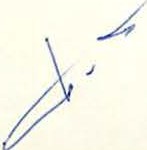 